Государственное автономное профессиональное образовательное учреждение Тюменской области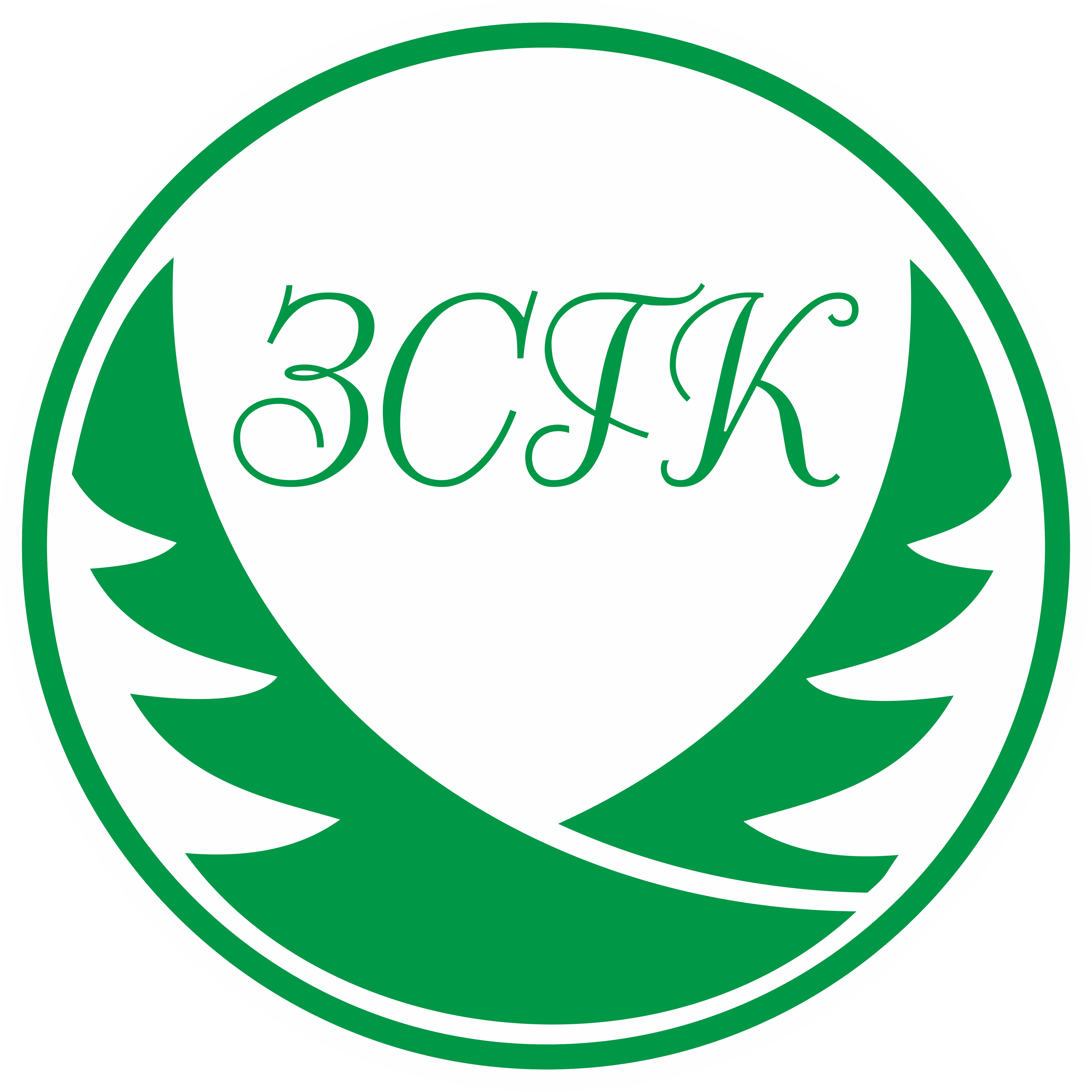 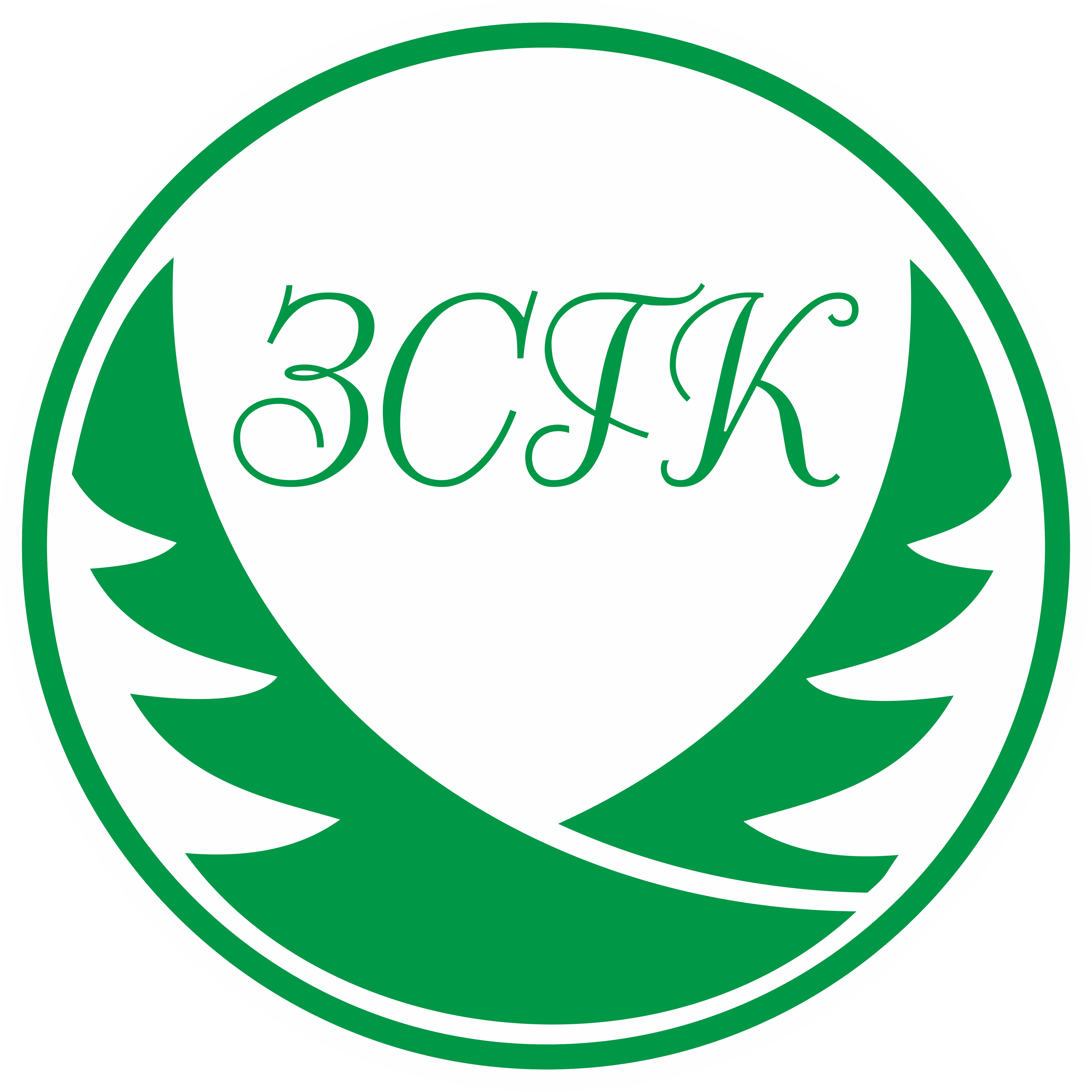 «Западно-Сибирский государственный колледж»Педагогическое 
и методическое обеспечение социально-профессионального самоопределения обучающихся колледжа 
Материалы педагогических чтений26 февраля 2015 годаТюмень, 2015Педагогическое и методическое обеспечение социально-профессионального самоопределения обучающихся колледжа : материалы педагогических чтений. 26 февраля 2015 года. – Тюмень: ГАПОУ ТО «ЗСГК», 2015. – 92 с.Редакционная коллегия:Аласявичус Л.Н., заместитель директора колледжа по учебно-методической работе;Иженякова О.Е., старший методист научно-методического центра колледжа.Рецензенты: Шатохин Г.Г., директор колледжа, к.п.н., Заслуженный учитель Российской Федерации;Яркова Л.И., методист научно-методического центра колледжа. ГАПОУ ТО «ЗСГК», 2015СодержаниеРоль практических занятий в формировании профессиональных 
компетенций студентов, обучающихся профессии «Повар-кондитер» Агапова Л.Я.	5Восстановительные средства после умственных и физических нагрузокБортников Г.В.	7Социальная адаптация детей-инвалидов в учебном заведенииГарбар К.М.	10Использование активных методов обучения для формирования общих и профессиональных компетенцийГарбар М.М.	13Формирование информационной компетентности студентов как часть профессиональной подготовкиГладкова Т.Л.	15Личностно-ориентированный  подход в обучении информатике и ИКТГолубева Е.А.	18Проектная деятельность как способ развития социальной компетенции 
обучающихсяГригорьева О.А.	20Метод проектов на уроках немецкого языкаГурьянова И.К.	22Развитие познавательной активности студентов на уроках русского языкаДевяткова В.Г.	27Технологический подход к проектированию урока в рамках ФГОСДенисова О.В.	29Социально-профессиональная направленность в обучении студентов 
на уроках английского языкаДолгих Л.Д.	34Интерактивное оборудование в образовательном процессеЗотова Е.С.	36Реализация системно-деятельностного подхода в обучении историиИльина Н.В.	38Формирование и развитие профессиональных качеств личности 
студентов в процессе проблемного обученияКовкова О.А.	41Создание творческой атмосферы и активизация познавательной 
деятельности студентов через использование активных форм обучения 
на уроках географии и  биологииКовнир О.С.	43Использование метода проектов в преподавании дисциплины «Статистика» Коновалова Д.А.	48Социализация детей сирот в условиях профессионального колледжаМаксимова Л.Н.	49Нравственно-эстетическое воспитание личности на занятиях по 
дисциплине «Русский язык и культура речи» Насрутдинова М.М.	52Проблемы производственной и преддипломной практики (в свете 
формирования профессиональных компетенций)Нестерова В.А.	54Педагогическое творчествоПервушина Т.В.	55Проектная  деятельность обучающихся в процессе изучения химииПопова О.Н.	58Использование новых информационных технологий в обучении 
иностранного языкаСафарова Р.Ш.	61Организация производственной практики для специальности 
«Технология продукции общественного питания» Сергеева М.И.	63Деятельностный метод в образовательном процессеСитникова М.М.	66Особенности изучения философских вопросовСкоробогатова Т.Н.	68Влияние специальной подготовки биатлонистов на показатели 
их здоровья и физической работоспособностиТихонова А.В.	69Профессиональная направленность преподавания иностранного 
языка в колледжеТитова И.В.	76Учебный проект на уроках и во внеклассной работе по физикеТокарева О.В.	80Обучение и воспитание в соответствии с профессиональными и 
общими компетенциямиУльянова Л.И.	83Интернет-технологии в учебном процессеЩедрина Е.Г.	85Здоровьесберегающие технологии на уроках иностранного языкаЮрасова М.А.	88Развитие навыков целеполагания у студентов в контексте 
компетентностного подходаЯркова Л.И.	90